    УКРАЇНА     ЧЕРНІГІВСЬКА МІСЬКА РАДАВИКОНАВЧИЙ КОМІТЕТ  Р І Ш Е Н Н ЯПро надання згоди на передачу майнаКеруючись підпунктом 1 пункту «а» статті 29 Закону України «Про місцеве самоврядування в Україні»та пунктом 73 Положення про порядок відчуження, списання, передачі основних засобів, що є комунальною власністю територіальної громади міста Чернігова, затвердженого рішенням міської ради від 26 червня 2012 року (22 сесія 6 скликання) зі змінами та доповненнями, виконавчий комітет міської ради вирішив: 1. Надати згоду на передачу з оперативного управління юридичної особи Дитяча поліклініка № 1 Чернігівської міської ради в оперативне управління юридичній особі Дитяча поліклініка № 2 Чернігівської міської ради :1.1. Автомобіля УАЗ-3962-01, державний номер СВ 00-41 ВН, балансова вартість 17564,00 грн. (сімнадцять тисяч п’ятсот шістдесят чотири гривні 00 коп.), сума нарахованого зносу 16728,00грн. (шістнадцять тисяч сімсот двадцять вісім гривень 00 коп.), залишкова вартість 836,00 грн. (вісімсот тридцять шість гривень 00 коп.);	1.2. Автомобіля  ЗАЗ SENS D4LE500 Седан, державний номер СВ 48-54 ВН, балансова вартість 143000,00 грн. (сто сорок три тисячі гривень 00 коп.), сума нарахованого зносу 30642,00 грн. (тридцять тисяч шістсот сорок дві гривні 00 коп.), залишкова вартість 112358,00 грн. (сто дванадцять тисяч триста п’ятдесят вісім гривень 00 коп.);1.3. Автомобіля ВАЗ 210700-20, державний номер СВ 95-64 АЕ, балансова вартість 31293,00 грн. (тридцять одна тисяча двісті дев’яносто три гривні 00 коп.), сума нарахованого зносу 29803,00 грн. (двадцять дев’ять тисяч вісімсот три гривні 00 коп.), залишкова вартість 1490,00 грн. (одна тисяча чотириста дев’яносто гривень 00 коп.);1.4. Автомобіля ВАЗ 210700-20, державний номер СВ 95-58 АЕ, балансова вартість 31293,00 грн. (тридцять одна тисяча двісті дев’яносто три  гривні 00 коп.), сума нарахованого зносу 29803,00 грн. (двадцять дев’ять тисяч вісімсот три гривні 00 коп.), залишкова вартість 1490,00 грн. (одна тисяча чотириста дев’яносто гривень 00 коп.);1.5. Автомобіля ЗАЗ 110307, державний номер СВ 15-92 АА, балансова вартість 21306,00 грн. (двадцять одна тисяча триста шість гривень 00 коп.), сума нарахованого зносу 20291,00 грн. (двадцять тисяч двісті дев’яносто одна гривня 00 коп.), залишкова вартість 1015,00 грн. (одна тисяча п’ятнадцять гривень 00 коп.).2. Юридичній особі Дитяча поліклініка № 1 Чернігівської міської ради (Овсієнко Л.В.) та юридичній особі Дитяча поліклініка № 2 Чернігівської міської ради (Якубовій Г.В.) передачу здійснити відповідно до Положення про порядок відчуження, списання, передачі основних засобів, що є комунальною власністю територіальної громади міста Чернігова.3. Контроль за виконанням цього рішення покласти на заступника міського голови Хоніч О. П.Міський голова								   В. А. АтрошенкоСекретар міської ради							   М. П. Черненок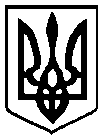 7 червня2018 року м. Чернігів №___261